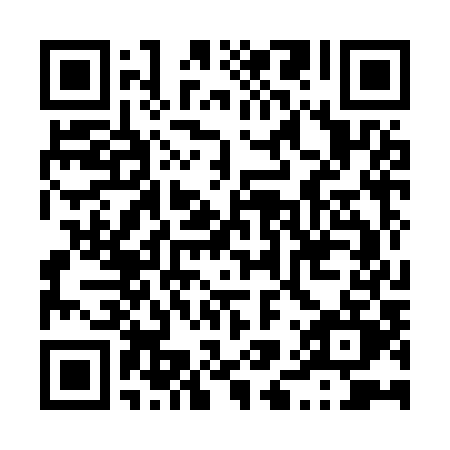 Prayer times for Cornwall Terrace, Pennsylvania, USAWed 1 May 2024 - Fri 31 May 2024High Latitude Method: Angle Based RulePrayer Calculation Method: Islamic Society of North AmericaAsar Calculation Method: ShafiPrayer times provided by https://www.salahtimes.comDateDayFajrSunriseDhuhrAsrMaghribIsha1Wed4:386:031:014:528:009:252Thu4:376:011:014:528:019:263Fri4:356:001:014:538:029:274Sat4:335:591:014:538:039:295Sun4:325:581:014:538:049:306Mon4:305:571:014:538:059:327Tue4:295:561:014:548:069:338Wed4:275:551:004:548:079:349Thu4:265:531:004:548:089:3610Fri4:255:521:004:548:099:3711Sat4:235:511:004:558:109:3812Sun4:225:501:004:558:119:4013Mon4:205:491:004:558:129:4114Tue4:195:481:004:568:139:4215Wed4:185:471:004:568:149:4416Thu4:165:471:004:568:159:4517Fri4:155:461:004:568:169:4618Sat4:145:451:014:578:179:4819Sun4:135:441:014:578:189:4920Mon4:125:431:014:578:189:5021Tue4:105:421:014:578:199:5222Wed4:095:421:014:588:209:5323Thu4:085:411:014:588:219:5424Fri4:075:401:014:588:229:5525Sat4:065:401:014:588:239:5626Sun4:055:391:014:598:249:5827Mon4:045:391:014:598:249:5928Tue4:045:381:014:598:2510:0029Wed4:035:371:025:008:2610:0130Thu4:025:371:025:008:2710:0231Fri4:015:361:025:008:2710:03